Мечту Ванюши о братике и сестричке может осуществить ГУО «Социально-педагогический центр Пружанского района» тел. 8 (01632) 7-21-28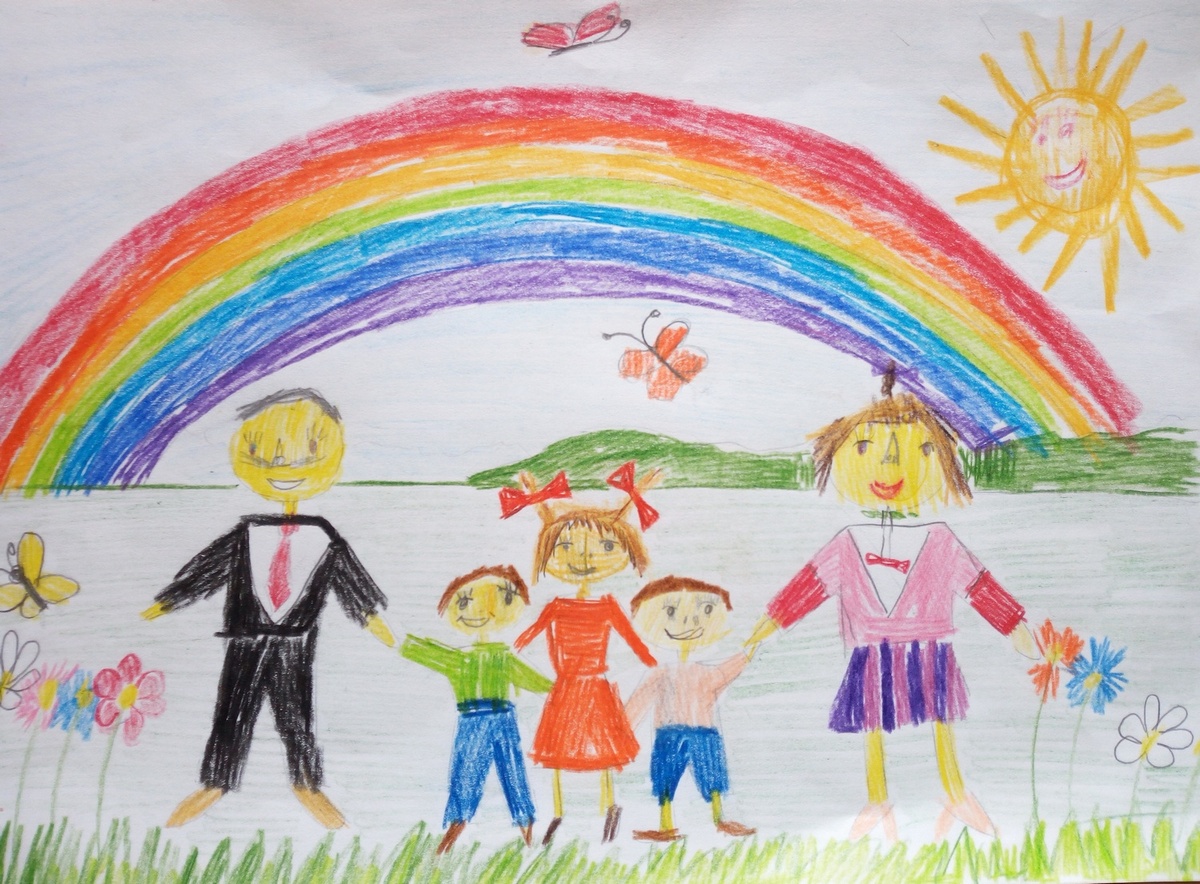 